CLEARBROOK – GONVICK MSEA SCHOLARSHIP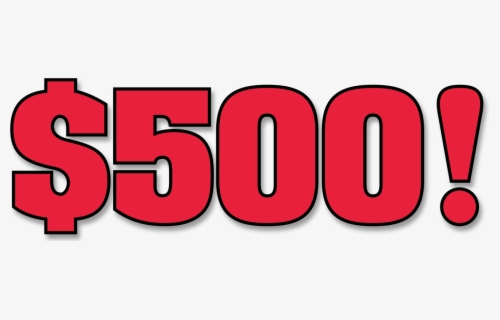 This is a scholarship given out by a local group here at CG school. It is a group of classified staff that give support to your teachers and administrators. We are made up of custodians, cooks, paraeducators and technology specialists. We are the ones who keep the school clean, feed you, give you help in the classroom when your teacher is teaching, and supervised you on the playground and in the lunch room during your younger years.Think about your time here at Clearbrook-Gonvick and the people that were just described. Think about one person in that group of people who may have had a positive impact on you. It may have been when you were younger or even now. Write a short essay about how they have impacted you.  Include your plans for furthering your education.We will choose one recipient for a $500 scholarship.Deadline for submissions is April 19. Please turn in to Mr. Schafer.